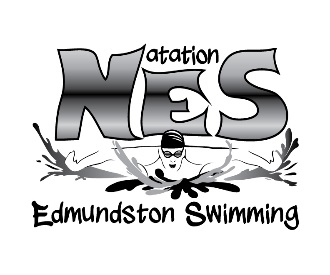 Natation Edmundston SwimmingPavillon sportif, C.P. 605, Edmundston, N.-B. E3V 3L2Formulaire d’inscriptionNageurGroupe : 	MaîtresFrais Natation NB / Natation Canada	39.00$  (frais NES = 90$/trimestre)Vos informations personnellesVos informations personnellesNom:Prénom:Adresse:Adresse:Ville:Code postal:Téléphone domicile :CourrielTéléphone au travail :Téléphone cellulaire :Date de naissance (aaaa-mm-jj):SexeIdentification du nageur (#ID) si déjà inscrit:Identification du nageur (#ID) si déjà inscrit:Antécédents médicaux / allergiesAntécédents médicaux / allergiesÊtes-vous atteint de maladies ou allergies ? 		Oui		Non:Êtes-vous atteint de maladies ou allergies ? 		Oui		Non:Si oui, précisez :Si oui, précisez :Avez-vous un handicap ?				Oui		NonAvez-vous un handicap ?				Oui		NonSi oui, précisez :Si oui, précisez :En cas d’urgenceEn cas d’urgencePersonne à contacter en cas d’urgence :Personne à contacter en cas d’urgence :Lien avec le nageur:Téléphone domicile:Téléphone au travail:Téléphone cellulaire:Numéro d’assurance maladie:Date d’expiration: